Blank Resume With No Experience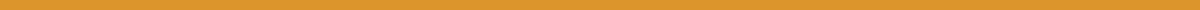 Personal InformationFull Name:
Address:
City, State, Zip:
Phone Number:
Email Address:ObjectiveA brief and compelling statement about your career goals and how you aim to contribute to the prospective company, focusing on your skills and enthusiasm for learning and growing professionally.Education[Your Most Recent Degree or Current Education]
Institution Name, City, State
Dates Attended: Month, Year – Month, Year or Expected Graduation Month, Year
Major:
Minor (if applicable):
GPA (if above 3.0):Relevant CourseworkCourse NameCourse NameCourse NameAcademic AchievementsAchievement 1 (e.g., Dean's List, Scholarship Award)Achievement 2Achievement 3SkillsHighlight soft skills (e.g., communication, teamwork, leadership) and any hard skills (e.g., proficiency in specific software, languages) relevant to the job you are applying for.Skill 1Skill 2Skill 3Skill 4ProjectsProject Title
Role/Position, Month, YearBrief description of the project, your role, and the outcome.What skills you developed or applied.Project Title
Role/Position, Month, YearBrief description of the project, your role, and the outcome.What skills you developed or applied.Volunteer ExperienceRole/Position
Organization Name, City, State
Dates Participated: Month, Year – Month, YearDescription of your role and contributions.Skills and experiences gained.Extracurricular ActivitiesActivity/Club Name – Position, Month, Year – PresentYour role and responsibilities.Skills developed, achievements.CertificationsCertification Name – Issuing Organization, Month, YearLanguagesLanguage (Fluency Level: Basic, Conversational, Fluent, Native)ReferencesReferences available upon request.